Конспект занятияСредняя группа «Лучики»«Крым - волшебная страна»Воспитатель: Бондарь Елена ЕвгеньевнаЦели: закрепить с детьми знания: в счете, в ориентировке на плоскости, в пространстве; закреплять умения сравнивать, закрепить знания детей по ознакомлению с природой и окружающим миром; закрепить знания о Крыме; Совершенствовать звуковую культуру речи, обогащать словарный запас слов; совершенствовать фонетический слух.Развивать мелкую моторику, смекалку, зрительную память, воображение, способствовать формированию мыслительной деятельности. Развивать у детей любознательность, познавательный интерес, творчество.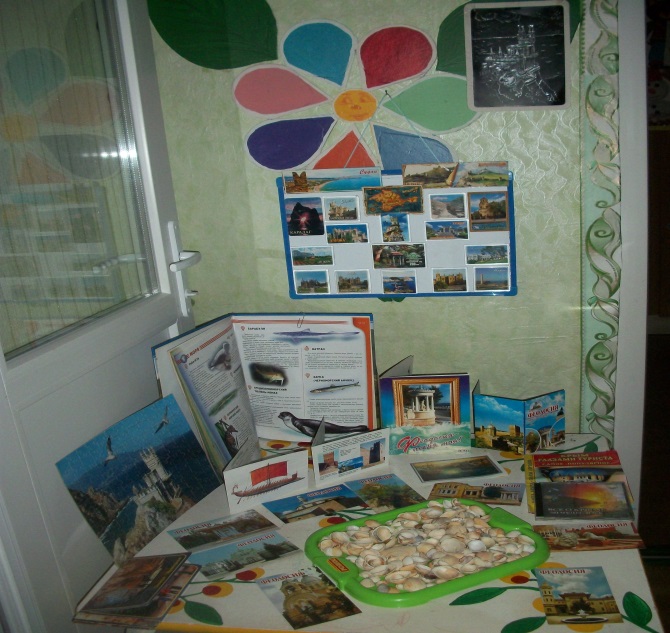 Воспитывать чувство коллективизма, взаимопомощи, умение быть самостоятельным.Оборудование: иллюстрации гор, рек Крыма, оформленная доска (совместная работа детей и воспитателя)Предварительная работа: нарисовала на доске контур Крыма, дети разукрашивали карандашами и вырезали обитателей морей, а красками визитку Крыма – виноград, сделали уголок.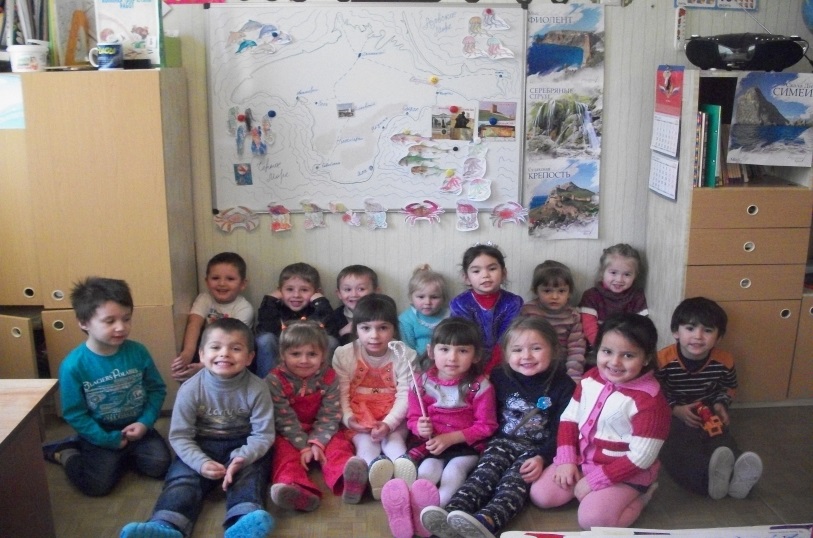 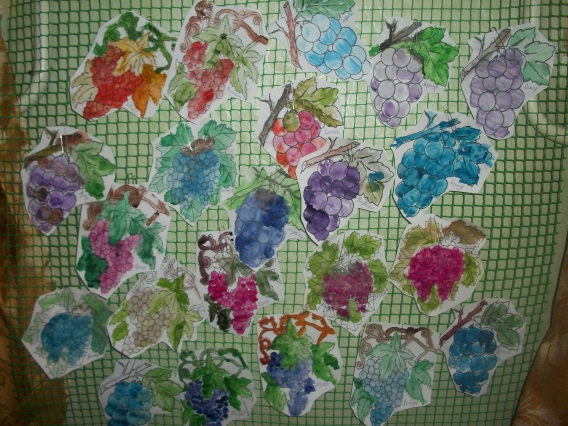 Ход занятия:Воспитатель читает стихотворение:Вопрос: Какая мамочка прозвучала в стихотворении? – Родная!Давайте повторим нежно и ласково: - родная мамочкаА как вы понимаете значение слова родная?Ответы детей.Воспитатель: Родная – значит, дорогая, близкая, любимая, милая.Вопрос: А кого или что мы еще можем назвать родным?Ответы: папу, брата, сестер, дом, детский сад, страна, город, край.Обобщение: Место, где все родное и близкое по-другому можно назвать своей Родиной.Воспитатель: У каждого из нас есть имя. А как зовут нашу Родину?Республика Крым – это полуостров. А почему мы называем его полуостровом? Правильно потому что он соединен с большой землей Перекопским перешейком. По своим очертаниям он напоминает – летящую птицу. Птицу, которая дарит нам волшебство. Летом, осенью зимой и весной природа Крыма волшебно прекрасна и сказочно удивительна. А вы знаете, что у нашей волшебной Республики Крым сегодня день рождение.Давайте поздравим его и дети читают стихотворения.В.: Давайте мы с вами совершим путешествие по волшебному Крыму.Мы между прочим сидим на волшебном ковре-самолетеДети встают в круг.(дети садятся на стульчики)В.: Я хочу рассказать вам одну сказку:В далеком-далеком прошлом, когда на земле еще не появились люди, произошло сильное землетрясение и из морских вод поднялась земная суша. Так появился наш Крым. Ветер и птицы принесли на крымскую землю семена разных растений. Среди них и виноград. Но виноград дикий, с мелкими, черными и кислыми ягодами. Птицы и звери охотно лакомились диким виноградом. Но вот появились люди. Постепенно они научились многому: строить дома, выращивать растения. И тогда они обратили внимание на дикий виноград. Стали выбирать покрупнее и послаще. Со временем из винограда дикого вывели виноград культурный. До сих пор ученые выводят новые сорта винограда: есть виноград без косточек, с круглыми, с овальными ягодами и много-много других сортов. А теперь подумайте и скажите, кто такой виноградарь? Это человек, который занимается выращиванием винограда. А участок земли, на котором растет виноград, называется «виноградник».Наша крымская земля очень подходит для выращивания винограда. Если придется вам ехать на автомобиле по нашему полуострову, вы увидите множество виноградников.В.: А скажите мне, как называется главный город нашей волшебной Родины.           Это город - Симферополь. Его название обозначает  «Город - собиратель». Он собирает все автомобильные дороги. Из Симферополя можно попасть в любой город Крыма.А украшением города является река Салгир.В.: Давайте поучим стихотворение о Симферополе.«Симферополь - сердце Крыма,Город света и тепла.Город южный, как красив ты,Ты так важен для меня!» В.: А давайте посмотрим, какие есть у нас горы, скалы?Д.: Аю-даг, Ай-петри, Крымские горы, КарадагВ.: А знаете ли вы, ребята, зачем люди едут в Крым? Что им больше всего нравится в Крыму?Д.: Люди едут в Крым, чтобы искупаться в море, позагорать, подышать морским воздухом.В.: Какими морями омывается Крым?Д.: Черным и Азовским.В.: В чем их отличие?Д.: Черное море глубокое, соленое, холодное, богатое полезными веществами. Азовское море мельче и меньше Черного, вода в нем теплее и не такая соленая.В.: А почему Черное море назвали Черным?Д.: Когда начинается ветер, волны поднимают со дна моря песок, водоросли, и море из голубого становится темным, почти черным.Нам прочтет стихотворение Эмиль.В.: А сейчас мы спустимся к морю.     (звучит «Шум моря»)ФизкультминуткаВ.: А давайте назовем морских обитателей.  (морские коньки, дельфины, крабы, моллюски, которые живут в раковинах, морские звезды, барабулька, медузы).  А теперь давайте их посчитаем.В.: А вы летом ездите на море?   А в какой город?А вам нравится этот город?А чем?   (море, красивая набережная, есть кинотеатр, карусели)Давайте послушаем стихотворения, которые нам подготовили Ленор и Ленора.Природа нашего волшебного Крыма очень разнообразна. Здесь есть горы, скалы, горные реки и озера. Какую реку вы знаете?В каком городе мы можем ее встретить? (В Симферополе) В Крымских горах много водопадов, пещер, завораживающих своей красотой. Очень красивы наши горы и скалы. Посмотрите на картинку – как называется эта гора?Эта скала? Молодцы, ребята!      Всю эту красоту создала природа. Давайте выучим еще одно стихотворение.Крым – наша Родина, помните это!Души не жалейте ради нее,Пусть над зеленым островом этимМирное доброе солнце встает!В.: Ну что же, теперь мы можем отправляться в обратный путь, в наш любимый детский сад.Дети встают на ковер-самолет, звучит шум вертолета:Вот и мы уже в полете             (дети берутся за руки и идут к ковру)На ковре, на самолете,		(бегут по кругу)Он по небу быстро мчится,В детский садик приземлится.Вручение подарков.Много мам живет на свете,Всей душой их любят дети,Только мама есть одна,Всех дороже мне она!Кто она? Отвечу я:Родная мамочка моя!У моря, на юге российской землиЛежит полуостров – творенье веков.Здесь реки и горы, леса и равнины,Легенды, сказанья и песни отцов.Салют, Севастополь, Оплот нашей славы!Виват, несломленная недругом Керчь.Пусть мудрость веков помогает державеЖемчужину Крыма сохранить и сберечь.Будь счастлив здесь каждый и богом одарен.И русский, и грек, армянин, караим,Еврей, украинец, болгарин, татарин,Да здравствует добрый и щедрый наш Крым!Слава тебе, мой Крым!Счастья тебе, мой Крым!Будь же всегда любим,Доброй судьбой храним,Наш полуостров Крым.Крым – это солнце,Крым – это море,Бьются о камни волны прибоя.Здесь Севастополь, Ялта, АртекСнова с Россией, и это на век!«Вот и мы уже в полете  (идем по кругу)На ковре, на самолетеОн по небу быстро мчится, (побежали)Что же с нами приключится?                     (побежали по группе)Сядем мы вот в этом месте,Будет очень интересно!»« Крым- это здравница и это чудо – сад,Крым- это фрукты, это сладкий виноград.Крым- это море, это райские места,Крым-это южных гор крутая высота.Крым – это степь и заповедные леса.Крым - это сказка, заглянувшая в глаза!»Море Чёрное – большое: 
Утром серо-голубое, 
Днём оно зелёное, Пенное, солёное. 
Ну, а ночью, при луне, 
Золотым казалось мне!«К морю быстро мы спустилисьВ волны прыг!- и освежились.Раз, два, три, четыре, пять-Вот так славно порезвились.А теперь поплыли дружно.Море очень широко,Море очень глубоко.Рыбки там живут друзья,А вот воду пить нельзя!»Феодосия – Богом данная 
Красота земли первозданная. 
Золотым песком к ногам стелется, 
К небу тянется юным деревцем.Солнцем светится винограда гроздь. 
Зачарует ночь ароматом роз. 
Нежно ластится море просинью 
к Феодосии, Феодосии...